    	Zakázka:       Učebna přírodních věd 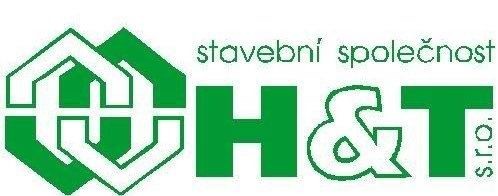 Nabídkový rozpočetRekapitulace DPHCelkem bez DPH:  1 267 CZK	Celkem s DPH:	 1 533 CZKFirmySídlo firmy:Stavební společnost HaT spol. s r.o.Komenského 37338601 Strakonice IČO: 450 235 22 DIČ: CZ 4502352tel: +420 383 321 967, +420 383 321 294 fax: +420 383 322 734 e-mail: info@hatst.czwww.euroCALC.cz	Tisk   14.11.2018  Rekapitulace - objekty a oddílyRozpočetČíslo zakázky:Název zakázky:Učebna přírodních vědKomentář zakázky:Verze rozpočtu:Komentář verze:Dodatek č. 1Sazba DPHZáklad daněDPHCena s DPH21% 1 267  266 1 533Typ firmyNázevObjektObjektPIdent.Oddíl KódMJVýměraJedn. cenaCenaD-01: Dodatek 1  1 267SO_01: Stavební objekt 01  1 2673:  Svislé a kompletní konstrukce-  1 586SO_014SP3346244381Plentování jednostranné v do 200 mm válcovaných nosníků cihlamim2-  2,640   600,78-  1 5866: Úpravy povrchů, podlahy a osazování výplní   607SO_01145SP6644941111Osazování dvířek velikosti do 150 x 150 mmkus  1,000   48,78   49SO_01146SP6644941112Osazování dvířek velikosti do 300 x 300 mmkus  3,000   60,98   183SO_01147B66-105dvířka plastová na čistící kus 150/150 mmks  1,000   73,75   74SO_01148B66-106dvířka plastová 200/200 mmks  2,000   106,88   214SO_01149B66-107Dvířka plastová  200/150 mmks  1,000   87,64   88722: Zdravotechnika - vnitřní vodovod  6 174SO_0123SP722722174002Potrubí vodovodní plastové PPR svar polyfuze PN 16 D 20 x 2,8 mmm  8,600   266,65  2 293SO_01166B722722-313Trubka plastová pr. 32m  8,000   342,00  2 736SO_01168B72218-1222Ochrana potrubí Mirelon 22-42ks  24,000   33,05   793SO_01172B722722-008Kohout kulový pr. 20ks  2,000   176,00   352725: Zdravotechnika - zařizovací předměty  13 358SO_0124SP725725813111Ventil rohový bez připojovací trubičky nebo flexi hadičky G 1/2soubo r  4,000   201,52   806SO_01178B725725-001Umyvadlo klasické 55 cm s otvoremks  1,000   480,38   480SO_01184B725725-007Baterie dřezová stojánková pákováks  1,000   515,90   516SO_01185B725725-008Ohřívač el. zásobníkový Dražice TO 5 IN pod umyvadloks  1,000  2 468,41  2 468SO_01186B725725-009Čerpadlo kalové Solofift+ C-3ks  1,000  7 337,50  7 338SO_01187B725725-010Montážhod  5,000   350,00  1 750766: Konstrukce truhlářské  14 039SO_01273B766766002SDK opláštění nadpraží atypické, tl. 12,5 mm vč., výplně zvukovou izolacím2  11,880  1 181,70  14 039784: Dokončovací práce - malby a tapety  21 417SO_0159B784783813131Penetrační syntetický nátěr hladkých, tenkovrst. , zrnitých a štukových omítekm2  57,818   108,21  6 256SO_0160B784783817121Ktrycí jednonásobný syntetický nátěr hladkých, , zrnitých tenkovrstvých nebo štukových omítekm2  57,818   262,21  15 160D1: Skládaná posuvná příčka-  42 312SO_0193BD1R-D1-0002Sleva zohledňující změnu rozměru posuvné příčky na délku 615cm a výšku 343 cmkus-  1,000  42 312,00-  42 312D2: Slaboproudé rozvody + příslušenství-  2 127SO_0194BD2RD2-0001 _01Samořezný keystone CAT5E UTP RJ45 tmavýkus-  12,000   57,93-   695SO_0195BD2RD2-0002 _01Instalace keystonu RJ45 na kabelkus-  12,000   75,86-   910	Objekt		Objekt		Objekt		Objekt	PIdent.Oddíl KódMJVýměraJedn. cenaCenaSO_0198BD2RD2-0005 _01RJ 45 konektor instalační na kabel - CAT5Ekus-  12,000   6,21-   75SO_0199BD2RD2-0006 _01Instalace keystonu RJ45 konektoru na kabelkus-  12,000   37,24-   447D3: Silnoproudé rozvody + příslušenství-  9 033SO_0190BD3RD3-0003Proudový chránič s jističem 16A, rozměry 2 DIN, jmenovité napětí 230/400V, Charakteristika B, - Jmenovitý reziduální proud 0,03A.kus  3,000  1 597,10  4 791SO_0191BD3RD3-0004Instalace proudového chrániče do rozvaděče, zapojení.kus  3,000   589,63  1 769SO_01117BD3RD3-0011_ 01Zásuvka 2-násobná natočená s clonkami světlákus-  2,000   187,78-   376SO_01118BD3RD3-0012 _01Instalace dvojzásuvky 230Vkus-  2,000   161,19-   322SO_01119BD3RD3-0013 _01Zásuvka 1-násobná světlá s ochranným kolíkemkus-  7,000   152,99-  1 071SO_01120BD3RD3-0014 _01Instalace zásuvky 230 Vkus-  42,000   161,19-  6 770SO_01121BD3RD3-0015 _01Kombinace krytky se zdířkami pro banánky (červený , + černý) pro 12V DC rozvod.kus-  16,000   179,91-  2 879SO_01122BD3RD3-0016 _01Instalace zásuvky 12V DCkus-  16,000   204,51-  3 272SO_01125BD3RD3-0019 _01Rámeček 5-násobný světlýkus-  8,000   105,73-   846SO_01126BD3RD3-0020 _01Instalace rámečkukus-  8,000   7,18-   57D4: Elektroinstalace   729SO_01242BD4RD4-055jistič ACTI 9 iC60N 6Ka 1/16/Bks  1,000   105,91   106SO_01245BD4RD4-058Jistič LTN 3/25/Bks  1,000   623,56   624  1 267